23rd March 2021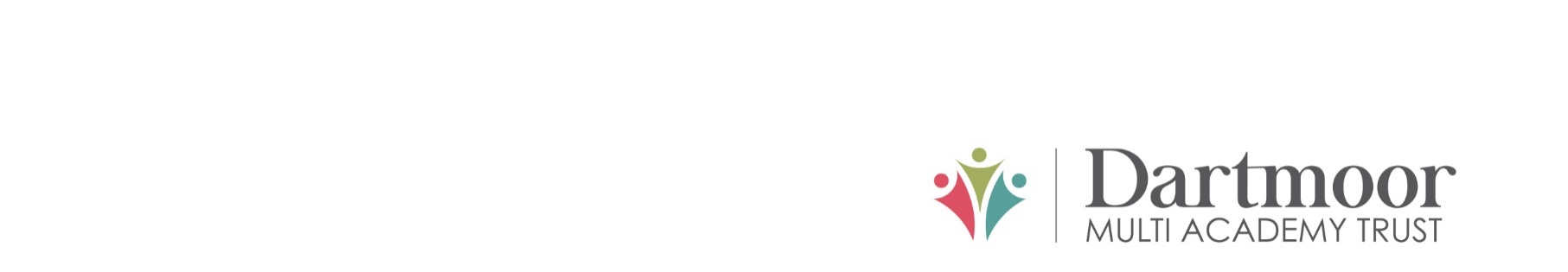 Dear Parents, Carers, Colleagues and Friends of our Schools,I am excited to share some updates with you about changes to our schools’ leadership. As a family of schools, we have enormous wealth in our leadership and now is the time to build on that strength to ensure we provide the best environment for our pupils, staff and schools to grow.We are at an exciting time in the development of our Trust of schools. Whilst we are rightly proud of all that has been achieved historically, we are ambitious to continue to improve the quality of education that our children receive and deepen and broaden our connection and service to our communities. It is important to emphasise that with the changes we are announcing, all schools will benefit. We are building a broader model of leadership for our Trust, creating capacity where it is needed, sharing our skills and expertise, and strengthening our structures to help everyone achieve their best to support our Trust aims. This week, we are announcing a number of changes to the leadership of our schools, from the start of the summer term. In addition, to underscore the importance of our schools’ leadership in our communities, all our Heads of Schools and Headteachers will be called Principals moving forward. You can see details of these changes below.Our Executive Principals, in both our primary and secondary phases, will now be enabled to support all schools across our Trust within our Primary and Secondary Leadership Boards, providing strategic direction and support to ensure we can achieve our aims. Our school leaders have been working together to ensure a smooth transition as they ‘pass the baton’ safely onwards. During the coming weeks, our school leaders will be seen together in our schools and at our school gates, to demonstrate our commitment to this exciting change. Our school leaders will be making themselves available for both staff and parents during the coming week, to answer any questions or concerns. With firm foundations of trust, respect, and cooperation, these changes will enable us to stride forward, to ensure that all can thrive and succeed. Thank you for your ongoing support.Dan MorrowCEO and Trust Leader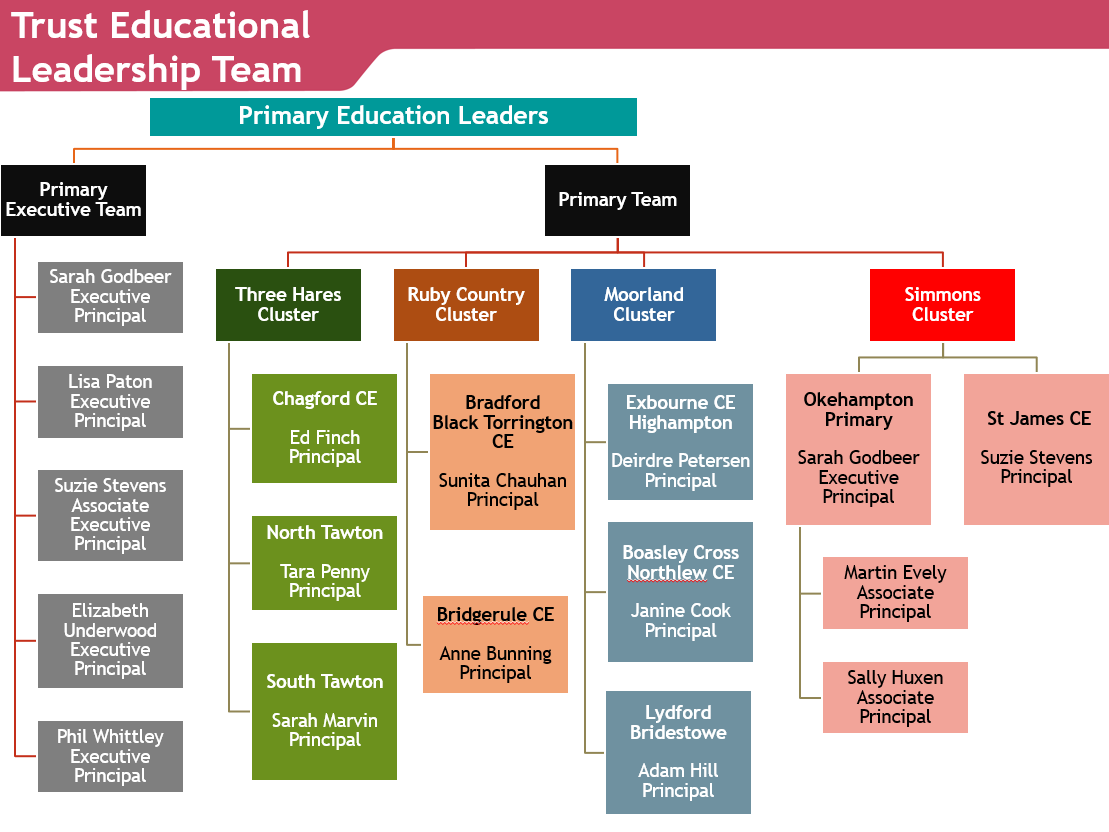 